Задания, направленные на развитие естественнонаучной  грамотности8 заданий, направленных  на развитие естественнонаучной  грамотностиПрочитайте текст и ответьте на вопросы:Озеро Байкал –  самое глубокое в мире– 1642 м, самое старое — ему 30 млн. лет, а также самое прозрачное. Озеро населяет 1800 видов животных и растений — 3/4 из них эндемичны, т. е. встречаются только здесь. Сохранение Байкала как мирового источника чистой пресной воды и объекта с уникальной фауной и флорой  является главной природоохранной задачей Российской Федерации.

В озеро Байкал впадает 336 рек, наиболее крупная из которых – Селенга. Вытекает же из Байкала только одна река – Ангара. Воды в Байкале 23 тыс. км3 – столько же, сколько в пяти Великих Американских озёрах или в Балтийском море. Байкальская вода – одна из самых чистых в мире благодаря уникальному животному и растительному миру.

Озеро Байкал является мировым природным наследием.  Однако оно имеет множество проблем, которые требуют решения, потому что они приводят к негативным последствиям: вымирают эндемики, засоряется окружающая среда, истощаются водные запасы, увеличивается количество выбросов в атмосферу.

1. Почему озеро Байкал  является объектом Всемирного  природного наследия?Критерии ответа для данного задания:Данное задание направлено на оценку способности учащегося истолковывать прочитанное, выявлять главную тему, отделять главное от второстепенного, а также умение извлекать информацию из текста. Ученик должен дать полный, развёрнутый ответ. 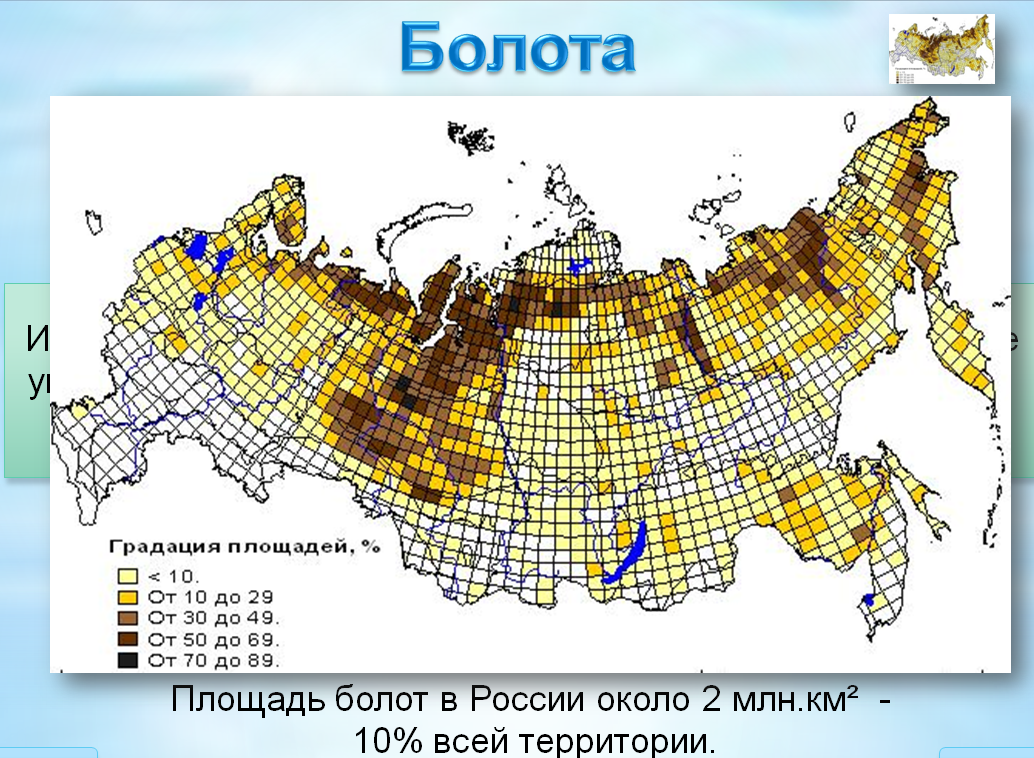 Среди наиболее заболоченных регионов выделяется Карелия и Кольский полуостров. В Западной Сибири болота тянутся на полторы тысячи км как с севера на юг, так и с запада на восток. Это самый заболоченный регион не только в России, но и в мире, особенно Васюганье, занимающее территорию в южных областях Западной Сибири между Обью и Иртышом. В Средней Сибири, к востоку от Енисея, болот значительно меньше, чем в Западной.  Но на востоке их количество возрастает, особенно по долинам рек.Назовите причины образования болот на территории РФ? Критерии ответа для данного задания:Необходимо соотнести климатическую карту России, карту распространения многолетней мерзлоты с предложенной, соотнести районы распространения болотистой территории, выявить закономерности. В данном задании проверяются не только конкретные знания образования болот,  но и умение читать карту.Заполните схему «Влияние многолетней мерзлоты», проанализировав все аспекты данного влияния.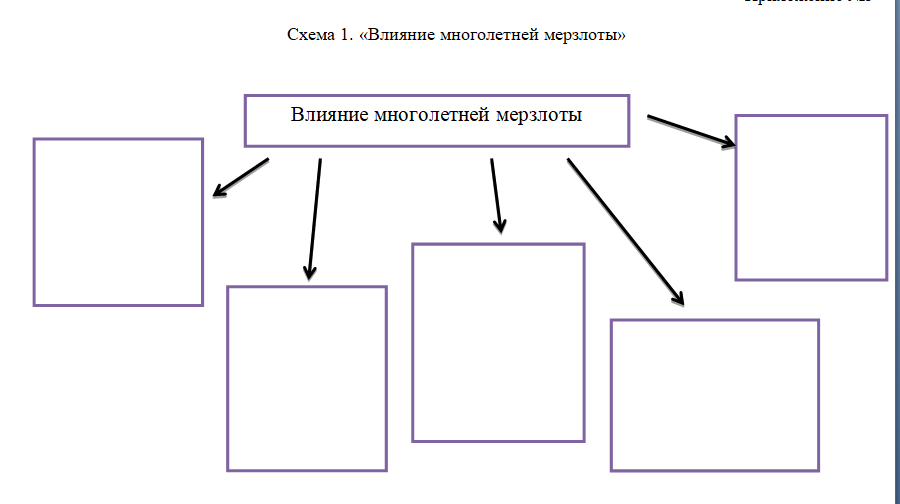 Критерии ответа для данного задания:Данное задание предполагается как задание на закрепление изученного материала по теме «Внутренние воды России», ученик должен осмыслить изученное на уроке и дать ответ в виде схемы. Установите соответствие: Критерии ответа для данного задания:Формат задания – тест с готовыми ответами на выбор, но усложнено необходимостью соотношения элемента  погоды и прибором для измерения данного элемента.Решите задачу: В аэропорту города Сочи температура воздуха +26°С. Самолет поднялся в воздух и взял направление на Москву. Определите высоту, на которой летит самолет, если температура за бортом -12°С.Критерии ответа для данного задания:Задание на вычисление температуры воздуха, изменяющуюся с высотой. Оно проверяет знания  ученика, связанные с изменением температуры воздуха с высотой. Предполагается написание ответа. Ответьте на вопросы по рисунку: А) Какая форма рельефа изображена? 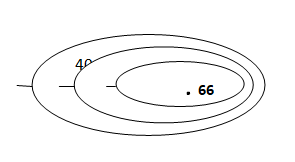 Б) Какова абсолютная высота этого объекта?В) Через сколько метров проведены горизонтали?Г) Определите относительную высоту объекта.Д) Какой склон объекта крутой?Критерии ответа для данного задания:Задание на умение читать схему, определять направление бергштрихов, знание обозначения абсолютной высоты местности, обозначения пологого и крутого склонов, а также вычисление относительной высоты местности. Предполагается как словесный ответ, так и числовой.Задание: по статистическим материалам постройте круговые диаграммы импорта и экспорта Японии. Сделайте их анализ.Импорт: руды, полезные ископаемые – 3,8%; топливо -  17,4%; продукты питания, с/х сырьё – 21%; автомобили, оборудование – 24,4%; другие промышленные товары – 26,9%; химическая и нефтехимическая продукция – 6,5%.Экспорт: руды, полезные ископаемые – 0,3%; топливо – 0,5%; продукты питания, с/х сырьё – 1,1%; автомобили – 69,5%; другие промышленные товары – 21,6%; продукция химии и нефтехимии – 7,0%.Критерии ответа для данного задания:Задание для учеников 11 класса. Проверяется способность учащегося истолковывать прочитанное, переосмысливать и интерпретировать сплошной текст в несплошной, а именно,  в круговые диаграммы. Анализировать полученную информацию. Проанализируйте карты атласа и оцените ЭГП Японии, заполнив таблицу:Критерии ответа для данного задания:Проверяется умение читать карту, анализировать несплошной текст (карты), извлекать необходимую информацию, осмыслять  и интерпретировать её с позиций благоприятности ЭГП для определённого государства. Предполагается заполнение таблицы с указанием благоприятных и неблагоприятных черт ЭГП.Критерии оценивания самостоятельных письменных работ:Оценка "5" ставится, если ученик:выполнил работу без ошибок и недочетов; допустил не более одного недочета.Оценка "4" ставится, если ученик выполнил работу полностью, нодопустил в ней:не более одной негрубой ошибки и одного недочета;или не более двух недочетов.Оценка "3" ставится, если ученик правильно выполнил не менееполовины работы или допустил:не более двух грубых ошибок; или не более одной грубой и одной негрубой ошибки и одного недочета; или не более двух-трех негрубых ошибок; или одной негрубой ошибки и трех недочетов;или при отсутствии ошибок, но при наличии четырех-пяти недочетов.Оценка "2" ставится, если ученик:допустил число ошибок и недочетов превосходящее норму, при которойможет быть выставлена оценка "3";или если правильно выполнил менее половины работы.Элемент погодыПрибор измеренияТемператураАДОсадкиВлажностьНаправление ветраБарометрОсадкомерГигрометрФлюгерТермометрБлагоприятные черты ЭГПНеблагоприятные черты ЭГП